Verksamhetsberättelse för Klippans Konstförening 2020Styrelsen Tina Edlund		ordförande	Kristiina Messary	sekreterare		Helén Stigson	kassör			Eva Carlsson		medl.registret, utskickMikael Wåhlin	intendentPia Wåhlin		intendentBo Larson		rese- och vaktansvarig	Silvia Dita 				Hans Svensson 			(Sally Lagerqvist	suppl.)		Åsa Fridén		suppl. affischer, hemsida          Hedda Hammer	suppl.			(Johan Herder	suppl.)SammanträdenVi har haft styrelsemöten under följande datum: 12 januari – 3 februari - 2 mars – 6 april – 4 maj – 11 juni – 17 augusti. Kutym är att styrelsen träffas första måndagen i månaden med uppehåll i juli samt senare möte i augusti.Värt att nämna här är att vi tyvärr haft tre avhopp i styrelsen under kort tid samt två suppleanter som på grund av pågående epidemi ej kunnat närvara och fylla upp. Det har lett till att övriga två suppleanter (ÅF och HH) gått in som ersättare vid varje möte och kommer så göra resterande tiden av året. Vi har också vid några tillfällen fått ringa upp frånvarande under styrelsemöten för att nå upp till rätt antal medverkande för beslutsmöjligheter.MedlemmarÅret som gått har påverkat föreningar runt om i vårt land, så även vår och tyvärr har vi på grund av det tappat ovanligt många medlemmar. Medlemsantalet är nu 150 stycken (oktober 2020). Av dessa är 148 stycken betalande medlemmar och två stycken är konstföreningar som vi byter medlemskap med. Medlemsavgiften är fortsättningsvis 250 kronor per år.Årsmöte 2019Mötet hölls den 7 december 2019. Närvarande var Klippans konstförenings styrelse och 70 medlemmar. Medlemslotteriet omfattade 31 stycken vinster till ett värde av 91 400 kronor. Eftersom det var ett jubileumsår lottades extra vinster ut samt att närvarande roades av humorgruppen Madaroarna. Vinsterna fanns att beskåda i konsthallen veckan innan årsmötet. EkonomiFöreningens ekonomiska ställning framgår av bifogad balansrapport och revisionsberättelse. Det har varit ett tufft år för vår förening och arbetet med att effektivisera för att på lång sikt minska kostnaderna har pågått hela året.RevisorerÅrets revisorer har varit Christer Persson och Hans-Göran Dahl, samt revisorssuppleanter Kerstin Fridén och Cecilia Svensson.ValberedningÅrets valberedning har bestått av Rigmor Olsson, Kerstin Persson. Tomas Karlsson lämnade sitt uppdrag.UtställningarTyvärr har året bestått av flera inställda och framskjutna utställningar, men vi hoppas på att kunna avnjuta dessa konstnärernas alster under 2023.25 januari – 1 mars		Iryna Hauska7 mars – 12 april 		Ida Bentinger19 april – 10 maj		Esteterna, Åbyskolan16 maj – 21 juni		Clara Lundgren (27 juni – 23 augusti		Jasmine Cederqvist)29 augusti – 4 oktober		Anne Maria Udsen(10 oktober – 15 november	Magnus Ragnvid)18 november – 5 december	Konstföreningens vinster6 december – 4 januari 2021	Konsthallen stängd för upprustningResor, studiebesök och föreläsningarPå grund av pandemin och restriktioner genomfördes ingen årlig påskrunda. Som tack till alla som vaktat genomfördes söndagen den 25 oktober en kortare resa i närtrakterna med egna fordon där Konstföreningen sedan bjöd på lunch på Bialitt. Vi besökte följande konstnärer: Bente Brosböl Hansen (keramik), Måns Sjöberg (akvarell) och Susanne Jardeback (olja, akryl). KlippArtUnder året som gått har digitalisering legat i fokus och KlippArt har haft stor betydelse för vår möjlighet att kommunicera med våra medlemmar. Vi har under året minskat utgåvan med en upplaga men istället utökat omfånget.Till sist vill styrelsen i Klippans konstförening tacka för det förtroende som har visats oss.Klippan, 5 december 2020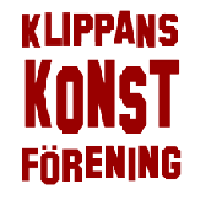 Tina EdlundKristiina MessaryHelén StigsonBo LarsonSilvia DitaHans SvenssonHedda HammerÅsa FridénJohan HerderSally Lagerqvist